SISTER NIVEDITA MONTESSORY SCHOOLCLASS- IIMATHS- SOLVE & PRACTICE.PAGE NO- 4,5,6,& 7 FROM JUNIOR MATHEMATICS BOOK.SCIENCE-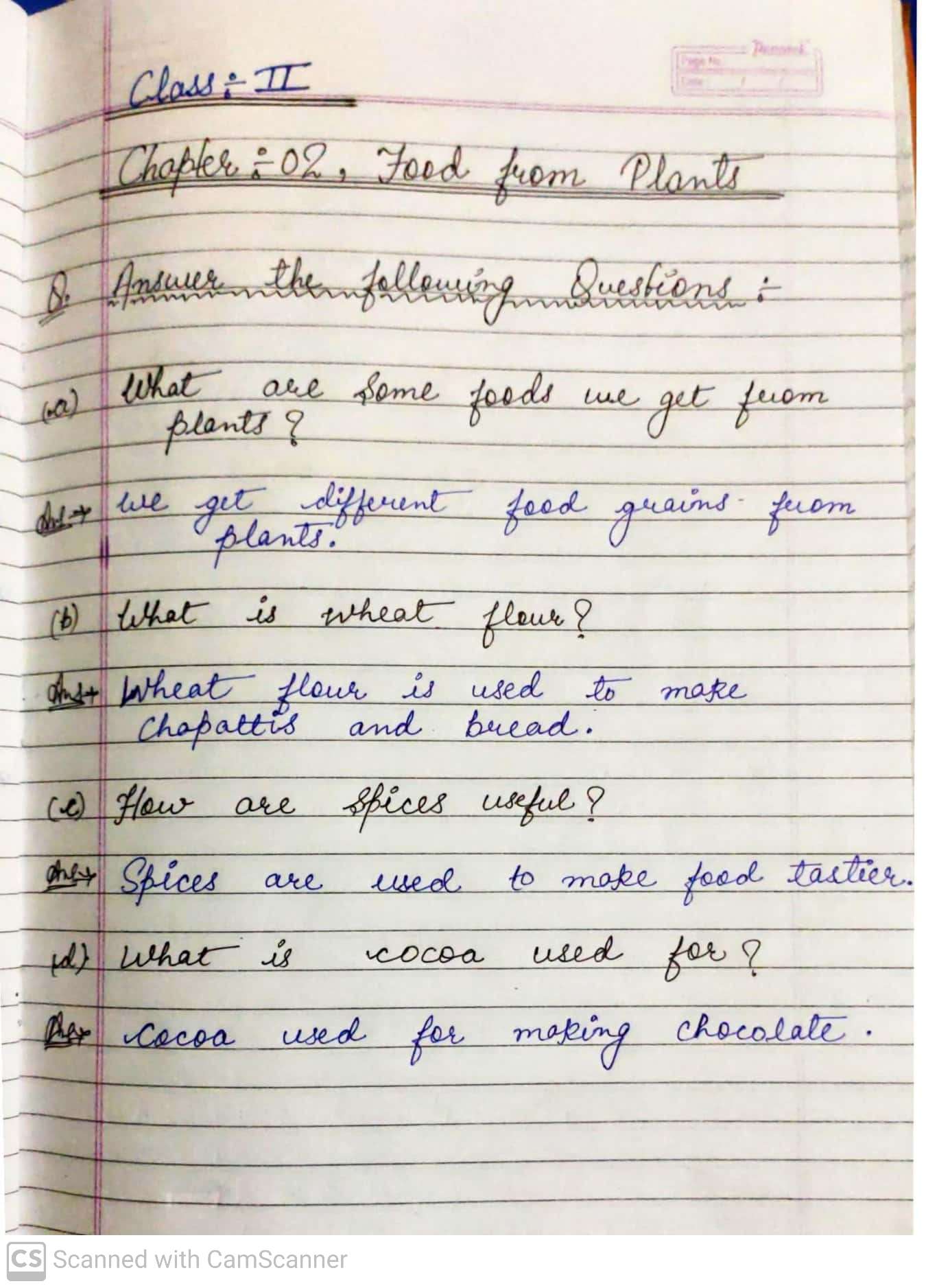 HINDI-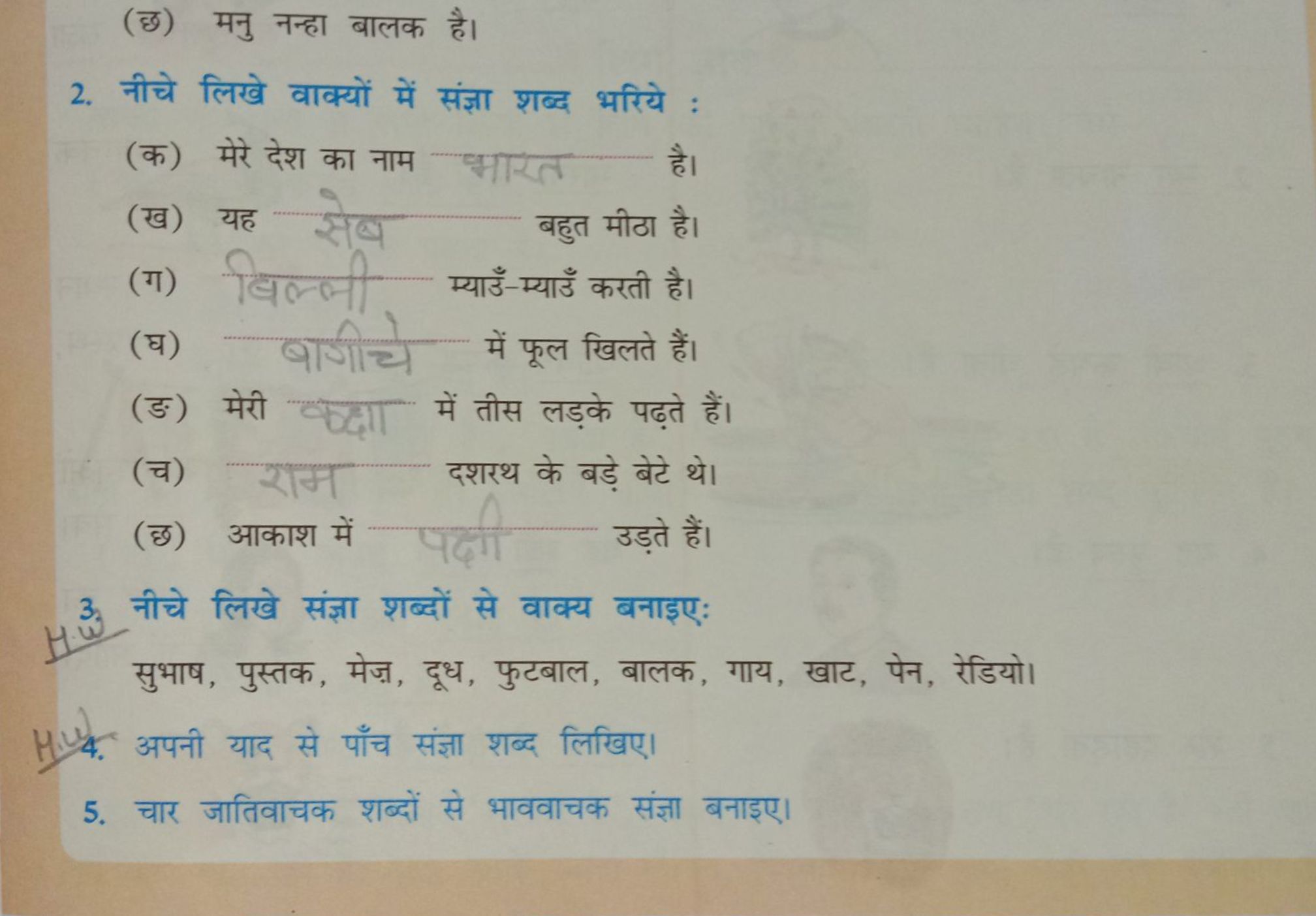 G.K-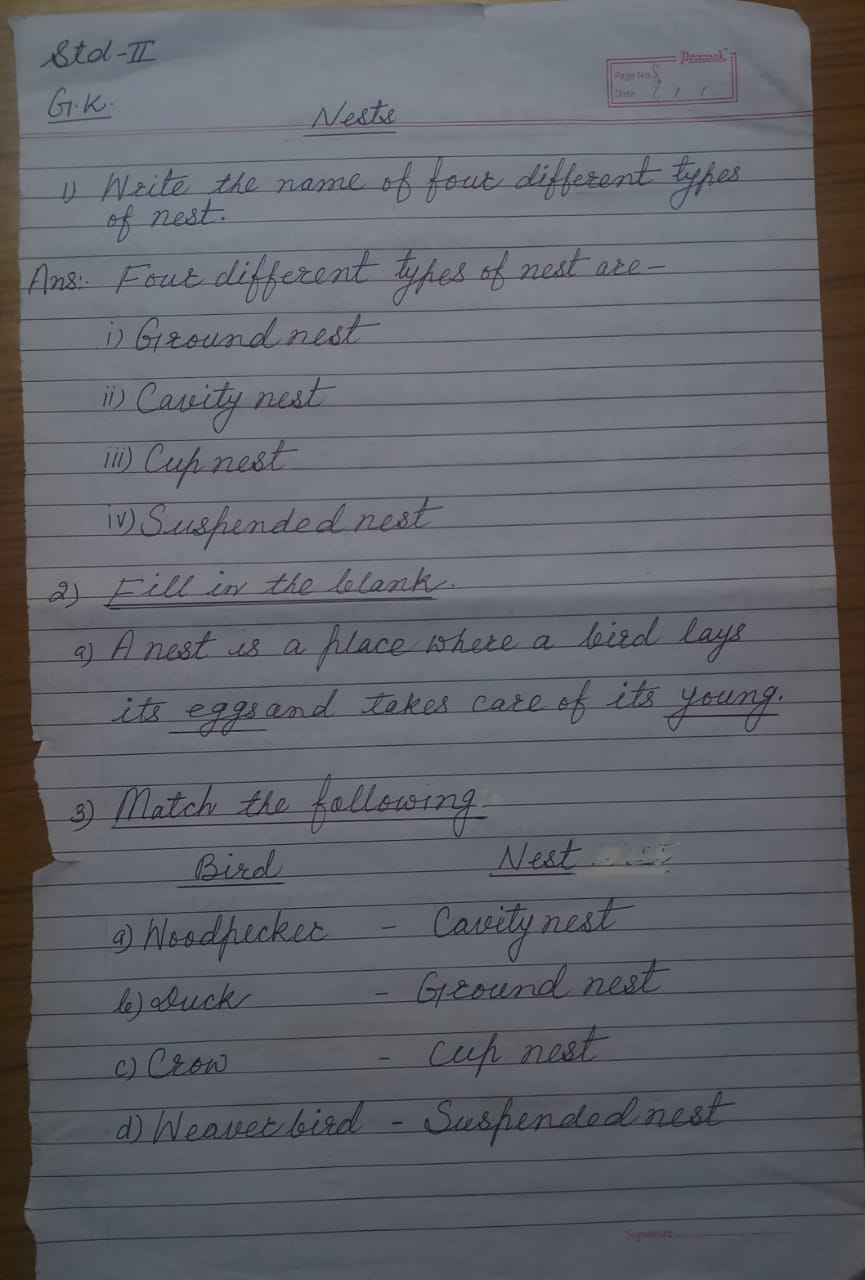 ENGLISH-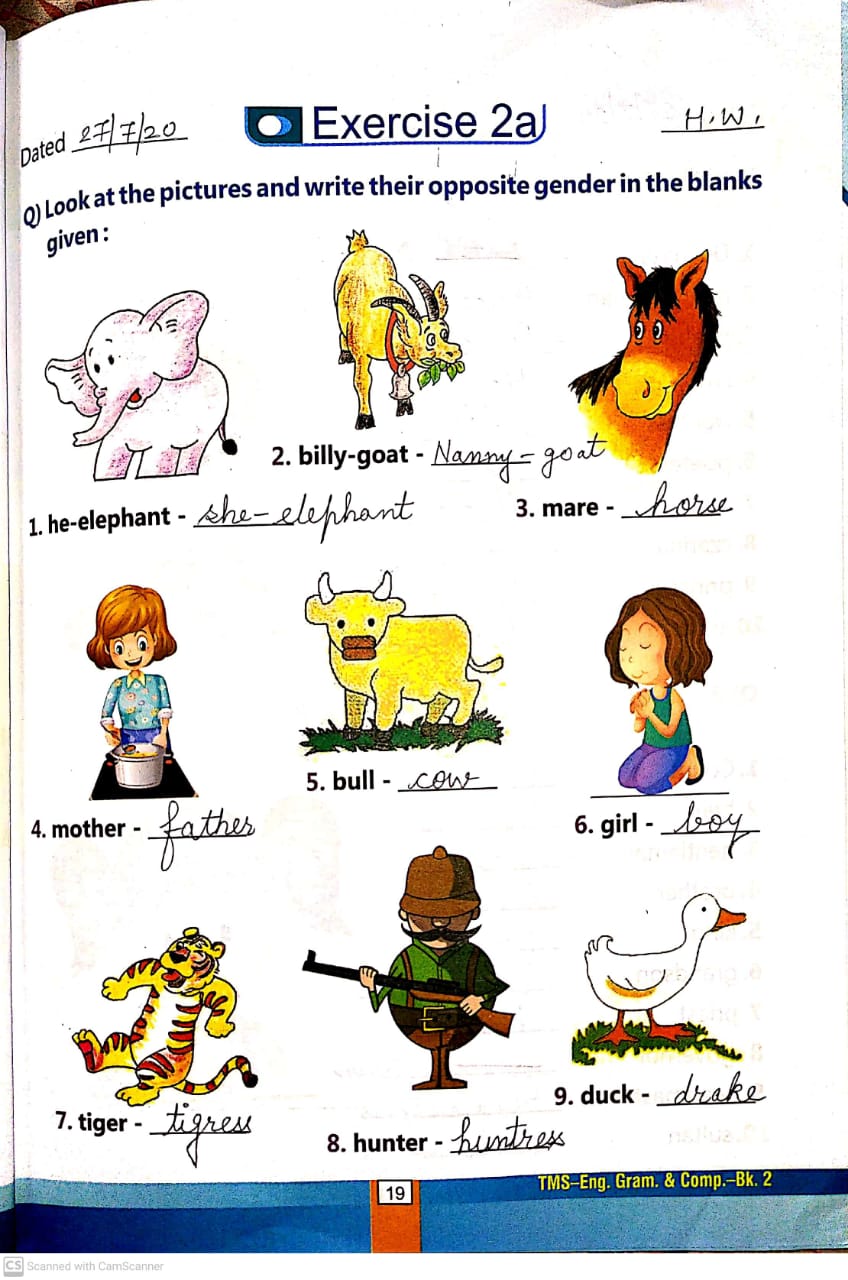 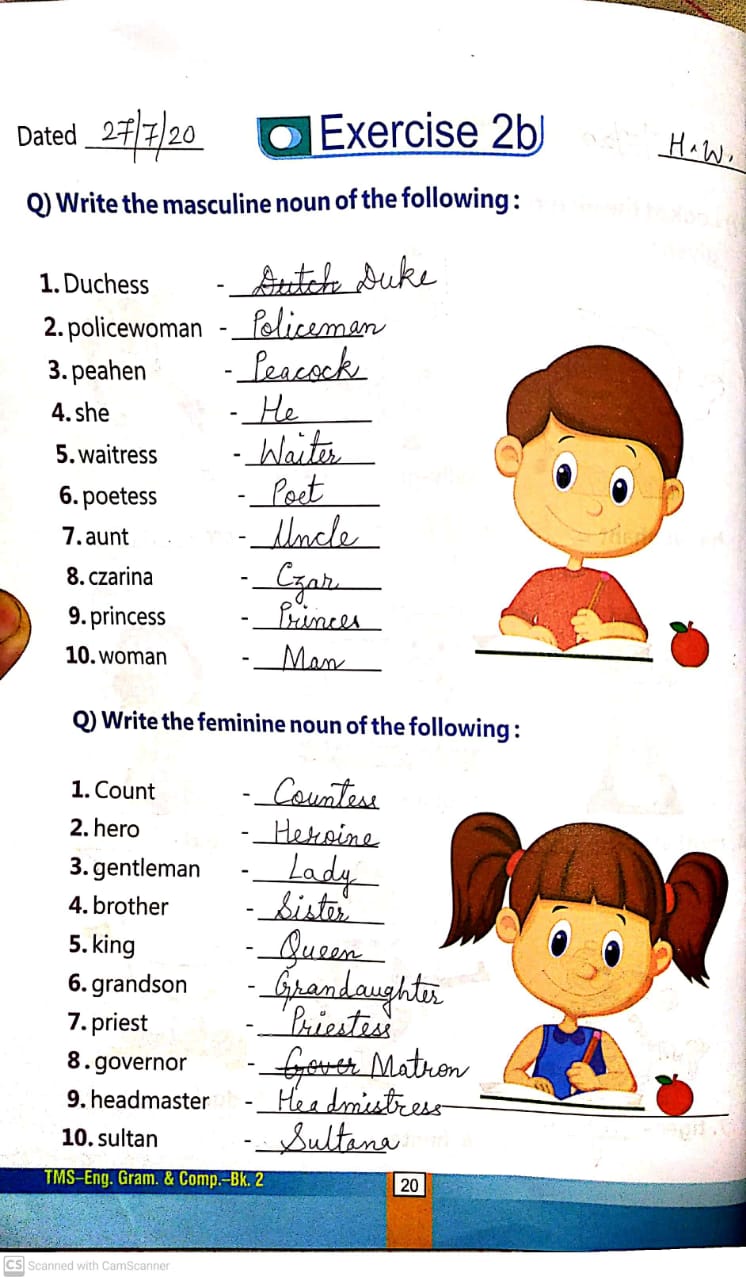 